КОМИТЕТ ОБРАЗОВАНИЯ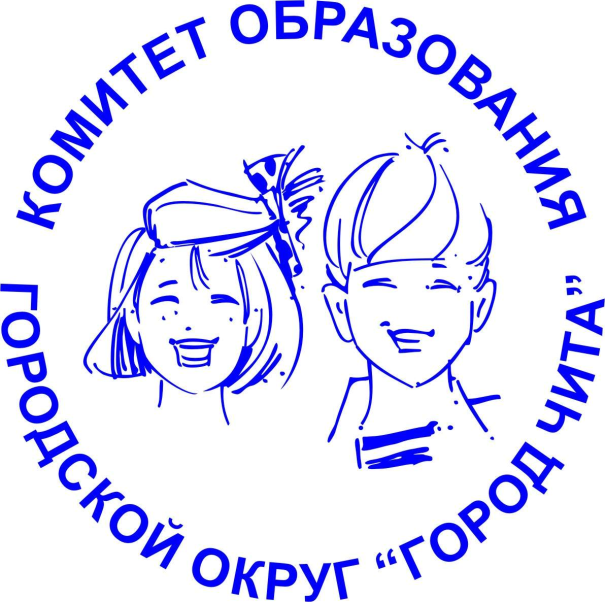     АДМИНИСТРАЦИИ ГОРОДСКОГО ОКРУГА «ГОРОД ЧИТА»План работы комитета образования администрации городского округа «Город Чита»,муниципальных бюджетных образовательных учрежденийна 2018-2019 учебный год г. Чита, 672000, ул. Заб. Рабочего,94тел\факс: 35-46-25                                         e-mail: obrazovanie@megalinkwww.edu.chita.ruРОССИЙСКАЯ ФЕДЕРАЦИЯАДМИНИСТРАЦИЯ ГОРОДСКОГО ОКРУГА«ГОРОД ЧИТА»КОМИТЕТ ОБРАЗОВАНИЯ АДМИНИСТРАЦИИ ГОРОДСКОГО ОКРУГА «ГОРОД ЧИТА» от 29 августа 2018 г.                                                                                        № 876                ПРИКАЗОб организации работыкомитета образования, муниципальных бюджетныхобразовательных учрежденийв 2018-2019 учебном годуСпецификой прошедшего 2017-2018 учебного года в муниципальной системе образования являлось решение задач по реализации Указов Президента Российской Федерации от 7 мая 2012 года №597, №599, государственной программы Российской Федерации «Развитие образования» на 2013-2020 годы, муниципальной программы «Развитие образования» на 2017-2020 годы. Осуществлялись меры по увеличению мест в муниципальной системе дошкольного образования, по повышению материального и социального статуса педагогов, развитию дополнительного образования, детского и молодежного движения.  Продолжена системная работа по поэтапному введению ФГОС СОО, внедрению информационных технологий, распространению результативного опыта реализации ФГОС ООО. Формируется муниципальная система оценки качества образования на основе использования современных технологий оценки и измерительных инструментов, включая ГИА выпускников 9-х, 11-х классов, всероссийские проверочные работы и мониторинги, независимую общественную оценку качества условий образовательной деятельности. Реализуется муниципальная программа «Резильентная школа».     Совершенствуется воспитательная деятельность, работа с высокомотивированными детьми и детьми с выдающимися способностями, детьми «группы риска».  Совершенствуется профориентационная работа.Организация работы с педагогическим корпусом города ведется в рамках «Общенациональной системы учительского роста». 42% педагогов в отчетном периоде прошли повышение квалификации и профессиональную переподготовку, 89,8% охвачено внутрифирменным и корпоративным обучением.  Аттестованы на высшую и первую квалификационную категорию 240 педагогических работников. В образовательных организациях реализуется свыше 180 инновационных проектов и программ.  В рамках развития городской инфраструктуры образования создано новое образовательное учреждение «Гимназия №21». Осуществляется реконструкция зданий дошкольных учреждений №101, №27 на 400 мест. В новом 2018-2019 учебном году задачи функционирования связаны с обеспечением качества образовательной деятельности, сохранением гарантий доступности образования для различных категорий населения, включая детей с ОВЗ, детей-мигрантов, детей «группы риска», сохранением и профессиональным развитием педагогического потенциала.        Переход на проектно-программный метод управления требует разработки и реализации мероприятий по реализации национального проекта в сфере образования, определенных в Указе Президента Российской Федерации от 7 мая 2018 года № 204 «О национальных целях и стратегических задачах развития Российской Федерации на период до 2024 года», приоритетных проектов «Современная образовательная среда для школьников», «Доступное дополнительное образование», «Цифровая образовательная среда».     Учитывая изложенное, с целью решения обозначенных проблем,ПРИКАЗЫВАЮ:Специалистам комитета образования и муниципального автономного учреждения «Городской научно-методический центр», руководителям муниципальных бюджетных учреждений:Продолжить качественное формирование предметно – пространственной развивающей среды в муниципальных бюджетных дошкольных образовательных учреждениях в соответствие требованиями ФГОС ДО.Продолжить работу по разработке и апробации оптимальных форм по здоровьесбережению и физическому развитию детей в дошкольных образовательных учреждениях;Активно вовлекать родителей (законных представителей) воспитанников дошкольных учреждений в процесс взаимодействия посредством использования современных интерактивных форм работы.Продолжить работу по реализации ФГОС начального, основного, среднего общего образования, в том числе ФГОС для детей с ОВЗ, для детей с умственной отсталостью, обеспечению современного содержания образования, внедрению современных образовательных технологий и сред в учебный процесс.Совершенствовать муниципальную и внутришкольные системы оценки качества образования. Осуществить комплекс мероприятий по управлению качеством образования на основе современных управленческих и педагогических подходов.Совершенствовать систему работы с высокомотивированными детьми и одаренными детьми, вовлечение их в олимпиадное и конкурсное движение, а также проектную и исследовательскую деятельность.Совершенствовать воспитательную деятельность в образовательных учреждениях.Продолжить поиск форм и методов, способствующих улучшению качества профилактической работы со всеми категориями обучающихся, вовлечение в воспитательный процесс немотивированных детей и подростков.Разработать и реализовать мероприятия в рамках Национальной системы учительского роста, реализации муниципального проекта формирования резерва руководящих кадров и педагогов - наставников; Развивать деятельность профессиональных педагогических объединений, участие в сетевых сообществах учителей, повышать эффективность и практикоориентированность корпоративного и внутрифирменного обучения за счет применения активных и интерактивных методов, инновационных приёмов обучения, опережающего развития, стажировочных и внедренческих площадок;Обеспечить корректировку муниципальной программы развития образования, ведомственных и целевых программ и проектов с учетом целей, задач, показателей национального проекта в сфере образования.Утвердить план работы комитета образования, муниципальных образовательных учреждений на 2018-2019 учебный год (приложение 1).Контроль исполнения настоящего приказа возложить на Секержитскую М.А., первого заместителя председателя.Председатель комитета                                                                                     О.И. Кирик План работы комитета образования, муниципальных образовательных учреждений на 2018-2019 учебный годПриложение 1                                                                                                                        к приказу от 29.08.2018 г.  № 876                                                                                                                                              № п\пСодержание работыСрокиОтветственныеРеализация мероприятий государственных и муниципальных целевых программ, и проектов модернизации (развития) образованияРеализация мероприятий государственных и муниципальных целевых программ, и проектов модернизации (развития) образованияРеализация мероприятий государственных и муниципальных целевых программ, и проектов модернизации (развития) образованияРеализация мероприятий государственных и муниципальных целевых программ, и проектов модернизации (развития) образования1.1- Реализация муниципальной целевой программы «Развитие муниципальной системы образования городского округа «Город Чита» на 2017-2020 годы».- Реализация муниципального плана действий («дорожной карты») «Изменения в отраслях социальной сферы, направленные на повышение эффективности и качества образования» на территории городского округа «Город Чита» на 2014-2018г.г.- Реализация   мероприятий программы развития дополнительного образования.- Реализация муниципальной целевой программы «Профилактика правонарушений на территории городского округа «Город Чита» на 2016-2018 годы».- Реализация проекта «Поколение будущего» совместно с Забайкальским краевым драматическим театром, Забайкальским музейно-выставочным центром, Театром национальных культур «Забайкальские узоры».- Реализация мероприятий по правовому просвещению обучающихся общеобразовательных организаций в рамках реализации Соглашения о совместной деятельности с Избирательной комиссией Забайкальского края.- Реализация программ развития молодёжной политики.- Проведение мероприятий, посвящённых историческим датам и основанных на преемственности культурно-исторических традиций города Читы, Забайкальского края, Российской Федерации, краеведческие мероприятия.- Организация совместной деятельности по созданию условий для патриотического воспитания подрастающего поколения совместно с городским Советом ветеранов(шефская работа, развитие волонтерского движения, уход за братскими могилами и воинскими захоронениями, комплекс праздничных мероприятий в образовательных организациях патриотической направленности).- Реализация ведомственной программы «Повышение качества образования в школах с низкими результатами обучения и функционирующих в сложных социальных условиях на 2017 - 2020 годы (Резильентная школа)»в течение годаСекержитская М.А.Очередько Л.В.Юрманова Т.М.Тамаровская Е.Н.Каминская Г.Я. Зимирев Г.И.1.2Реализация долгосрочного проекта «Дорогами добра» (в соответствии с планом ЧГДОО «Родничок»)в течение годаРубцова М.П.Пентюхина Т.А.Тебенькова О.Б.1.3Мониторинг внесения сведений в ФИС ФРДО Модуль Школа.в течение годаКозлова В.А.1.4Организация проведения государственной итоговой аттестации обучающихсяв течение годаКозлова В.А.1.4Организация апробации ГИА в форме ЕГЭ по предметамв течение годаКозлова В.А.1.4Обеспечение работы «горячей линии» по вопросам подготовки к ГИАв течение годаКозлова В.А.Гурьева О.В.1.4Апробация итогового собеседования по русскому языку в 9 кл.ноябрьГурьева О.В.1.4Организация итоговой аттестации в форме и по материалам ЕГЭ и ОГЭавгуст - июньКозлова В.А.Гурьева О.В.1.4Организация и проведение итогового сочинения (изложения) 11 классдекабрь,февраль,майКозлова В.А.Руководители ОУ1.4Проведение итоговой аттестации в форме и по материалам ЕГЭсентябрь - октябрь,март-апрельмай - июньКозлова В.А.1.4Проведение итоговой аттестации в форме и по материалам ОГЭапрель - сентябрьГурьева О.В.1.4Проведение итоговой аттестации для выпускников с ОВЗ (9 и 11 классы) в форме государственного выпускного экзамена (ГВЭ)апрель-сентябрьКозлова В.А.Гурьева О.В.1.5Организация и проведение Всероссийских проверочных работ, обучающихся (согласно графику)в течение годаТамаровская Е.Н.Руководители ОУ1.6Обеспечение участия школ в НИКО в течение годаТамаровская Е.Н.1.7Организация участия в мероприятиях Экспертного совета по информатизации системы образования и воспитания при Временной комиссии Совета Федерации по развитию информационного общества в рамках реализации приоритетного проекта «Цифровая школа»в течение годаКозлова В.А.1.8Обеспечение информирования общественности о деятельности комитета образования администрации городского округа «Город Чита» через СМИ, сайт КО и администрации города, социальные сетив течение годаРябова Ю.А.Раздел 2.  Разработка муниципальных нормативных правовых актов по вопросам образования, воспитания, защиты прав и интересов несовершеннолетних, молодежной политики (проектов постановлений, распоряжений администрации городского округа «Город Чита», проектов решений Думы городского округа «Город Чита»Раздел 2.  Разработка муниципальных нормативных правовых актов по вопросам образования, воспитания, защиты прав и интересов несовершеннолетних, молодежной политики (проектов постановлений, распоряжений администрации городского округа «Город Чита», проектов решений Думы городского округа «Город Чита»Раздел 2.  Разработка муниципальных нормативных правовых актов по вопросам образования, воспитания, защиты прав и интересов несовершеннолетних, молодежной политики (проектов постановлений, распоряжений администрации городского округа «Город Чита», проектов решений Думы городского округа «Город Чита»Раздел 2.  Разработка муниципальных нормативных правовых актов по вопросам образования, воспитания, защиты прав и интересов несовершеннолетних, молодежной политики (проектов постановлений, распоряжений администрации городского округа «Город Чита», проектов решений Думы городского округа «Город Чита»2.1Разработка проектов распоряжений администрации городского округа «Город Чита» о проведении городских массовых мероприятий в течение годаСекержитская М.А.Юрманова Т.М.Гласкова Е.Н.2.2Разработка проекта распоряжения администрации городского округа «Город Чита» по организации и проведению летней оздоровительной кампании 2019 г.февраль - апрельЮрманова Т.М.2.3Разработка проекта распоряжения администрации городского округа «Город Чита» по организации и проведению военных сборов учащихся 10-х классовапрельСучков А.В.2.4Разработка проекта распоряжения администрации городского округа «Город Чита» по организации и проведению молодежного экологического десантамай Никитина О.Н. Раздел 3. Информационно-аналитическая деятельность (подготовка отчетов, докладов, справок, статистической отчетности, проведение социологических, социально-педагогических, психологических исследований (обследований)Раздел 3. Информационно-аналитическая деятельность (подготовка отчетов, докладов, справок, статистической отчетности, проведение социологических, социально-педагогических, психологических исследований (обследований)Раздел 3. Информационно-аналитическая деятельность (подготовка отчетов, докладов, справок, статистической отчетности, проведение социологических, социально-педагогических, психологических исследований (обследований)Раздел 3. Информационно-аналитическая деятельность (подготовка отчетов, докладов, справок, статистической отчетности, проведение социологических, социально-педагогических, психологических исследований (обследований)3.1Анализ   доступности услуг муниципальной системы дошкольного образования в течение годаСекержитская М.А.3.2Анализ деятельности методического объединения «Педагогический поиск»в течение годаЛисицына М.В.3.3Анализ участия СОШ в акции «Все дети в школу»сентябрь-ноябрьТамаровская Е.Н.3.4Анализ деятельности СОШ в 2018-2019 учебном годуянварь,июньТамаровская Е.Н.3.5Анализ итогов ГИА учащихся 9,11 классовсентябрь,июльКозлова В.А.Гурьева О.В.3.6Анализ формирования и сохранности контингента обучающихсяпостоянноТамаровская Е.Н.3.7Проведение комплексного социологического исследования «Конфликты в школе: проблемы и пути их решения». октябрь-февраль Зимирев Г.И.3.8Подготовка информационного аналитического отчета о деятельности МСО за 2017г.октябрьЗимирев Г.И.3.9Статистический отчет формы Ф-№6 (в/учет)декабрьКуркова И.В.3.10Прием отчетов Ф-1ДО (дополнительное образование), Ф-85-к (ДОУ)январь  Куркова И.В.3.11  Мониторинг социально-экономического развития образования за 2018 годянварь  Куркова И.В.3.12Прием отчётов заместителей директоров по воспитательной работе, социальных педагогов, педагогов-психологов за 1 полугодие 2018-2019 учебного года  январьРубцова М.П.3.13Анализ детского травматизма в СОШ, ДОУянварь, июньНаумчев Я.С.Каминская Г.Я.3.14Анализ о реализации программы развития молодежной политики в городском округе «Город Чита»январь, июльГласкова Е.Н.3.15Подготовка сводного отчета Ф-85кфевраль  Куркова И.В.3.16Подготовка статистической отчетности ОО-2мартКуркова И.В.3.17Прием отчетов, оформление и сдача ИПРАиюньСтепанова Н.С.3.18Подготовка аналитической справки по организации инновационной деятельности в МСО в 2018- 2019 учебном году июнь  Зимирев Г.И.,Лисицына М.В.3.19Анализ реализации муниципальной программы «Развитие образования» на 2017-2021 г.г.  июньСекержитская М.А.Тамаровская Е.Н.Каминская Г.Я.Юрманова Т.М.Быкова С.В.Зимирев Г.И.Васильева С.С.3.20Анализ итогов ГИА учащихся 9,11 классовиюль  Козлова В.А.Гурьева О.В.3.21Подготовка аналитического доклада комитета образования по итогам работы за 2018-2019 учебный годиюль -августСекержитская М.А.Зимирев Г.И.Тамаровская Е.Н.Каминская Г.Я.Юрманова Т.М.Раздел 4.  Мониторинг и контроль деятельности образовательных учрежденийРаздел 4.  Мониторинг и контроль деятельности образовательных учрежденийРаздел 4.  Мониторинг и контроль деятельности образовательных учрежденийРаздел 4.  Мониторинг и контроль деятельности образовательных учреждений4.1Мониторинг исполнения ФЗ № 273 от 29.12.2012 г.  «Об образовании в Российской Федерации» в части организации обучения не обучающихся и часто пропускающихв течение годаТамаровская Е.Н.4.2Мониторинг исполнения ФЗ № 273 от 29.12.2012 г.  «Об образовании в Российской Федерации» в части организации горячего питания обучающихся в СОШв течение годаКозлова В.А.4.3Мониторинг состояния здоровья обучающихся в СОШв течение годаГурьева О.В.Собар И.Б.4.4Мониторинг состояния обеспеченности обучающихся СОШ учебной литературой в течение годаГурьева О.В.4.5Мониторинг своевременного размещения информации на официальных сайтах СОШв течение годаКозлова В.А.4.6Мониторинг состояния управления в СОШ №№ 16, 18, ,26, 45, 50, в т.ч.  ведения документации и организации работы по сохранению контингента, организация работы с детьми с особыми образовательными потребностямив течение годаТамаровская Е.Н.4.7Мониторинг готовности к ГИА-11 в СОШ № 43, 17, 18, 14, 3, 32, 19, 29, 36, ОСОШ № 8, 23, 45, 2, 5в течение годаКозлова В.А.4.8Мониторинг подготовки к ГИА-9; организации медицинского обслуживания; работы школьных библиотек в СОШ № 20, 15, 29, 43, 16, 7, 46, 13, 18, 2, 17, 44, 23, 40, 45. Контроль выполнения рекомендацийв течение годаГурьева О.В.4.9Мониторинг состояния обеспеченности обучающихся учебной литературойв течение годаГурьева О.В.4.10Организация работы по проведению НОКОв течение годаЗимирев Г.И.4.11Экспертиза реализации инновационных проектов в СОШ № 24, 47, 11, МГ № 12в течение годаЗимирев Г.И.4.12Мониторинг повышения квалификации руководителей ОУв течение годаЗимирев Г.И.4.13Мониторинг участия обучающихся в массовых мероприятиях в течение годаРубцова М.П.4.14Контроль организации и деятельности детских объединений в СОШ № 5,43, 19,47, Гимназия № 21, СОШ № 11,40,18в течение годаРубцова М.П.4.15Контроль состояния документов, регламентирующих и сопровождающих деятельность заместителя директора по воспитательной работе в МГ № 12, СОШ № 6, 42, 16, 22, 15, 8, 1в течение годаРубцова М.П.4.16Мониторинг деятельности клубов молодых семейв течение годаГласкова Е.Н.4.17Контроль организации индивидуально-профилактической работы с детьми, поставленными на учёт в ПДН или ВШУ в СОШ № 6, 13,18,24,23,20,29в течение годаВиттих А.В4.18Контроль деятельности ДДЮТ, СЮТ № 4, СЮН, ДДТ 2, ЦДЮТиК на соответствие деятельности целям, предусмотренными учредительными документами   в течение года Юрманова Т.М.4.19Ведомственный контроль соблюдения трудового законодательства в СОШ № 16,18, 22, 20, 23, 24, СЮТ № 4, ЦДЮТИК, ДОУ № 87,78,77,75, 74, 73, Гимназия № 21в течение годаАфицинская Е.В.4.20Ведомственный контроль соблюдения законодательства в сфере закупок в НОШ № 31, 30, 29, 27, 26, 25, 24, 23в течение годаБыкова С.В.4.21Контроль организации охраны труда в ОУв течение годаСучков А.В.,Наумчев Я.С.4.22Контроль организации питания в ДОУпостоянноСобар И.Б.4.23Контроль санитарного состояния территорий ООпостоянноСпециалисты КО4.24Мониторинг состояния предпрофильной подготовки и профильного обучениясентябрьГурьева О.В.4.25Мониторинг информатизациисентябрьКозлова4.26Плановый контроль с целью оценки результатов деятельности ОУ; оценки выполнения показателей объема и качества предоставляемых муниципальных услуг; оценки достоверности, полноты и соответствия нормативным требованиям бухгалтерского учета и (или бюджетной отчетности; выявление отклонений в деятельности ОУ; оценка эффективности использования закрепленного имущества; соответствие деятельности ОУ целям, предусмотренными учредительными документами в:МБДОУ «Детский сад комбинированного вида № 74»Руководитель: Самсонова Н.В.Адрес: ул. Лермонтова, д.23МБУ ДО «Центр развития творчества детей и юношества». Руководитель: Варфоломеева Н.В. Адрес: ул. Донская, д.11ноябрьянварьКаминская Г.Я.Юрманова Т.М.4.27Контроль организации инклюзивного образования в МБДОУ сентябрьКаминская Г.Я.4.28Контроль организованного начала 2018-2019 уч.г.сентябрьКаминская Г.Я.4.29Мониторинг численности детей в возрасте с 1,5 до 7 лет, посещающих МБДОУсентябрьКонстантинова И.И.4.30Мониторинг альтернативных форм, реализуемых в МБДОУсентябрьКонстантинова И.И.4.31Мониторинг эффективности реализации ФГОС ДО в МБДОУсентябрьЛисицына М.В.4.32Мониторинг организации дополнительных образовательных услуг различных форм в МБДОУсентябрьСобар И.Б.4.33Мониторинг количества детей с ОВЗ в возрасте от 1г.6 мес. до 8 лет, пользующихся услугами ДОУ, в общей численности детей с ОВЗсентябрьСобар И.Б.4.34Мониторинг аттестации и повышения квалификации педагогических работников сентябрьЗимирев Г.И.4.35Контроль организации работы в ДОУ по проектированию здоровьесберегающего образовательного процесса в ДОУоктябрьСобар И.Б.4.36Контроль выполнения мероприятий по подготовке ДОУ к работе в зимний период октябрьКаминская Г.Я.4.37Организация работы в ДОУ по проектированию здоровье-сберегающего образовательного процесса в ДОУоктябрьСобар И.Б.4.38 Мониторинг работы государственно-общественных органов управления в ДОУоктябрьКонстантинова И.И.4.39Мониторинг количества одаренных и талантливых детей в возрасте с 3-х до 7-ми лет, посещающих МБДОУоктябрьЛисицына М.В.4.40Контроль   предоставления платных дополнительных образовательных услуг в ДОУ № 15,19,23,44,46,47,63,68,88октябрьСобар И.Б.4.41Контроль осуществления контрольной – аналитической деятельности администрацией ДОУ № 12, 21, 24, 26, 50, 55, 61, 72, 87октябрьноябрьКаминская Г.Я.4.42Мониторинг реализации муниципального инновационного проекта «Система краткосрочных образовательных практик как механизм индивидуализации образовательного процесса и обеспечения родительского заказа дошкольного образования» октябрьЛисицына М.В.4.43Контроль проведения воспитательных мероприятий в образовательных учреждениях в период каникулноябрь, декабрь-январь,мартРубцова М.П.4.44Экспертиза программ развития ОО декабрьЗимирев Г.И.4.45Мониторинг деятельности СОШ с детьми с ОВЗ, детьми-инвалидамидекабрьСтепанова Н.С.4.46Контроль организации и проведения новогодних утренников в ДОУ декабрьКаминская Г.Я.4.47Аудит «Организация управленческой деятельности» в ДОУ №9,10,14,36,37,40,22,101декабрь-февральКаминская Г.Я.4.48Контроль   предоставления платных дополнительных образовательных услуг в ДОУ №8,22,45,73,81,83,87,88,97декабрьСобар И.Б.4.49Мониторинг официальных сайтов ДОУдекабрьЛисицына М.В.4.50Мониторинг численности детей в ДОУ в возрасте от 3до 7 лет, охваченными образовательными программами, соответствующими ФГОС ДО декабрьКаминская Г.Я.4.51Мониторинг ДОУ, реализующие современные технологии, направленные на                                                                                                                                                                                                                                                                                                                                                                                                                                                                                                                                                                                                                                                                                                                                                                                                                                                                                                                                                                                                                                                                                                                                                                                                                                                                                                                                                                                                                                                                                                                                                                                                                                                                                                                                                                                                                                                                                                                                                                                                                                                                                                                                                                                                                                                                                                                                                                                                                                                                                                                                                                                                                                                                                                                                                                                                                                                                                                                                                                                                                                                                                                                                                                                                                                                                                                                                                                                                                                                                                                                                                                                                                                                                                                                                                                                                                                                                                                                                                                                                                                                                                                                                                                                                                                                                                                                                                                                                                                                                                                                                                                                                                                                                                                                                                                                                                                                                                                                                                                                                                                                                                                                                                                                                                                                                                                                                                                                                                                                                                                                                                                                                                                                                                                                                                                                                                                                                                                                                                                                                                                                                                                                                                                                                                                                                                                                                                                                                                                                                                                                                                                                                                                                                                                                                                                                                                                                                                                                                                                                                                                                                                                                                                                                                                                                                                                                                                                                                                                                                                                                                                                                                                                                                                                                                                                                                                                                                                                                                                                                                                                                                                                                                                                                                                                                                                                                                                                                                                                                                                                                                                                                                                                                                                                                                                                                                                                                                                                                                                                                                                                                                                                                                                                                                                                                                                                                                                                                                                                                                                                                                                                                                                                                                                                                                                                                                                                                                                                                                                                                                                                                                                                                                                                                                                                                                                                                                                                                                                                                                                                                                                                                                                                                                                                                                                                                                                                                                                                                                                                                                                                                                                                                                                         эффективную социализацию дошкольникадекабрьЛисицына М.В.4.52Контроль    реализации образовательной программы МБДОУянварь-февральЛисицына М.В.4.53Мониторинг официальных сайтов МБДОУ, своевременности обновления информацииянварьЛисицына М.В.4.54Мониторинг реализации проекта по повышению качества математического образования в СОШ № №7, 15, 20, 29, 46, ГЦОянварьСтепанова Н.С.4.55Мониторинг работы «АИС. Е-услуги» при зачислении в СОШянварьСтепанова Н.С.4.56Мониторинг состояния документов для награждения обучающихся медалями «За особые успехи в учении», «Гордость Забайкалья» январьТамаровская Е.Н.4.57Контроль преемственности в коррекционно-логопедической работе МБДОУ и СОШ  мартКаминская Г.Я.4.58Мониторинг организации и проведения ВПР в СОШапрельТамаровская Е.Н.4.59Мониторинг проведения самообследования в общеобразовательных учреждениях апрельЗимирев Г.И.4.60Контроль организации методической службы в МБДОУапрельЛисицына М.В.4.61Контроль организации работы групп предшкольной подготовки в СОШ № 7, 15, 16, 51апрельКаминская Г.Я.4.62Контроль организации коррекционно-логопедической работы в СОШ № 3, 6, 11, 19, 30, 45апрельКаминская Г.Я.4.63Мониторинг реализации муниципального инновационного проекта «Система краткосрочных образовательных практик как механизм индивидуализации образовательного процесса и обеспечения родительского заказа дошкольного образования» по разработке и внедрению системы краткосрочных образовательных практик по выбору для детей дошкольного возрастаапрельЛисицына М.В.4.64Контроль подготовки СОШ, УДО, ДОУ к летней оздоровительной кампании майЮрманова Т.М. Виттих А.В.Каминская Г.Я.4.65Мониторинг готовности СОШ, ДОУ к   2019-2020 учебному году июнь-августВаулин В.В.Тамаровская Е.Н.Каминская Г.Я.4.66Контроль организации летней оздоровительной работы в ООиюньЮрманова Т.М.Тамаровская Е.Н.Каминская Г.Я.4.67Мониторинг количества педагогов МБДОУ, прошедших курсы повышения квалификациииюньЛисицына М.В.4.68Мониторинг МБДОУ, реализующих современные технологии, направленные на эффективную социализацию дошкольниковиюньЛисицына М.В.4.69Контроль организации воспитательной деятельности в лагерях дневного пребывания, дворовых площадках, трудовых бригадахиюньВиттих А.В4.70Мониторинг участия педагогических работников СОШ во всероссийском конкурсе им.  А.С. МакаренкоиюльТамаровская Е.Н.4.71Контроль организации воспитательной деятельности в палаточных лагерях, трудовых бригадахиюльВиттих А.В4.72Мониторинг эффективности деятельности руководителей СОШ – участников НОК УООД  июльЗимирев Г.И.Раздел 5. Организация и проведение совещаний, семинаров, конференцийРаздел 5. Организация и проведение совещаний, семинаров, конференцийРаздел 5. Организация и проведение совещаний, семинаров, конференцийРаздел 5. Организация и проведение совещаний, семинаров, конференций5.1Планерные совещания руководителей СОШежемесячноКирик О.И.Тамаровская Е.Н.5.2Планерные совещания руководителей МБДОУ ежемесячноСекержитская М.А.5.3Школа начинающего руководителя ДОУежемесячноКаминская Г.Я.5.4Постоянно действующий семинар руководителей СОШ и УДО ежемесячноЗимирев Г.И.5.5Постоянно действующий семинар заместителей руководителей по учебно-воспитательной работе СОШ и УДО ежемесячноЗимирев Г.И.5.6Постоянно действующий семинар для начинающих заместителей руководителей по учебно-воспитательной работе СОШ и УДОежемесячноЗимирев Г.И.5.7Городская школа педагога-исследователя ежемесячноЗимирев Г.И.5.8Инновационный семинар руководителей, заместителей руководителей МБДОУежемесячноЗимирев Г.И.5.9Совещания руководителей ПКежемесячноРубцова М.П.5.10Совещание с заместителями руководителей по безопасности, с ответственными по охране трудаежемесячноВаулин В.В.Сучков А.В.5.11Заседание руководителей центров методического совета «Педагогический поиск»ежемесячноЛисицына М.В.5.12Муниципальный этап научно-практической конференции для обучающихся 5-8 классов «Шаг в науку» («ЮНИОР»)январь-мартТамаровская Е.Н.5.13Муниципальный этап научно-практической конференции «Шаг в будущее» для обучающихся 8 -11 классовмарт-апрельТамаровская Е.Н.5.14Муниципальный этап конкурса проектов «Есть идея!»апрельТамаровская Е.Н.5.15Тематические совещания руководителей СОШ, УДО:- Об итогах контрольно-инспекционных мероприятий, проведенных в школах города Читы Управлением Рособрнадзора по Забайкальскому краю- Управление процессом социально-педагогического сопровождения школьников- Роль методической службы в условиях формирования независимой и внутренней системы оценки качества образования (на основе анализа результатов ВПР, ГИА)- Организация и проведение ГИА -2019г. (управленческий аспект)- Развитие кадрового потенциала как одно из основных условий повышения качества образования- Информатизация образовательного процесса. Участие школ в приоритетном проекте «Цифровая школа»-  Подготовка ОО к новому 2019-2020 учебному году- О подготовке к летней оздоровительной кампании и организации трудовой занятости обучающихся- Основные мероприятия по завершению 2018-2019 учебного года (информационно-нормативные, организационные аспекты)»)сентябрьоктябрьноябрьдекабрьянварьфевральмартапрельмайТамаровская Е.Н.Виттих А.В.Ганичева Г.В.Козлова В.А.,Гурьева О.В.Козлова В.А.Ваулин В.В.Юрманова Т.М.5.16Тематические совещания заместителей руководителей СОШ по учебно-воспитательной работе:- Итоги ГИА 2017-2018 учебного года. Планирование работы на 2018-2019 учебный год- Проблемные вопросы подготовки к итоговому сочинению (изложению) (из опыта работы школы)- Подготовка обучающихся к осознанному выбору профессии, через интеграцию профориентационной деятельности ОО с учреждениями СПО, ВПО, предприятиями и организациями, находящимися на территории городского округа «Город Чита»- Деятельность педагогического коллектива по предупреждению неуспеваемости в общеобразовательной организации- Анализ работы СОШ за 1 полугодие 2018-2019 учебного года. Сохранность контингента. Подготовка к ГИА- Актуальные вопросы организации учебно-воспитательного процесса в соответствии с современными требованиями- Система оценки достижений учащихся в рамках реализации ФГОС- Комплекс мероприятий, направленных на формирование внутренней системы оценки качества образования обучающихся - Итоги работы за 2018-2019 учебный годсентябрьоктябрьноябрьдекабрьянварьфевральмартапрельмайТамаровская Е.Н.Козлова В.А.Гурьева О.В.Тамаровская Е.Н.Тамаровская Е.Н.Тамаровская Е.Н.Гурьева О.В.Тамаровская Е.Н.Тамаровская Е.Н.5.17Тематические совещания заместителей директоров по воспитательной работе:- Планирование работы на 2018-2019 учебный год- Организация деятельности школьной службы медиации- Музейная педагогика в контексте гражданско-патриотического воспитания обучающихся» (из опыта работы СОШ №5)- Организация работы клуба «Молодая семья» в образовательном учреждении- Основы сценарного искусства при организации школьных мероприятий- Педсовет в школе: новые подходы и технологии. Опыт работы СОШ № 9- Использование мониторинга здоровья обучающихся в образовательной деятельности школы» (из опыта работы СОШ №19)- Профилактика детского дорожно-транспортного травматизма в образовательном учреждении»сентябрьоктябрьдекабрьянварьфевральмартапрельмайРубцова М.П.5.18Тематические совещания социальных педагогов- Профилактика суицидального поведения среди несовершеннолетних- Методика работы социально-педагогической и психологической службы ОУ- Роль специалистов социально-педагогической и психологической службы ОУ в профилактике безнадзорности и правонарушений несовершеннолетних- Модель социально-педагогической и психологической службы: формы, методы и результаты работы» (из опыта работы СОШ № 5)- Организация работы социально–психологической службы: алгоритм работы с неблагополучными семьями» (из опыта работы СОШ №51)- Социально-педагогическая и психологическая служба ОУ. Технологии работы с детьми «группы риска». Опыт работы СОШ №19»- Социально-педагогическая и психологическая служба: каникулярная занятость и трудоустройство детей, находящихся в трудной жизненной ситуации» (из опыта работы СОШ №42)сентябрьноябрьдекабрьянварьфевральмартапрельВиттих А.В.5.19Тематические совещания старших вожатых:- Совершенствование работы старшего вожатого- Делопроизводство старшего вожатого- Новые веяния образования. Государственная политика в области воспитания- Формирование компетенций старшего вожатого- Методы и технологии в работе старшего вожатого- Образ старшего вожатого- Профилактика профессионального выгорания- Самодиагностика работы старшего вожатогосентябрьоктябрьноябрьдекабрьянварьфевральмартапрельРубцова М.П.5.20Тематические совещания руководителей ШНОО:- Цели и задачи работы на 2018-2019 учебный год- Практика организации проектно-исследовательской деятельности школьников. Авторский час Голубевой И.В. (МБОУ «СОШ №8»), Панковой О.Д. (МБОУ «СОШ №23»)- Формирование исследовательских компетенций, обучающихся на факультативных занятиях (из опыта работы СОШ №№ 42,30)- Проектная и исследовательская деятельность обучающихся как средство формирования социальной активности (из опыта работы МБОУ «СОШ№10», МБОУ «СОШ №6»)- Проектная деятельность школьников в соответствии с требованиями ФГОС. Опыт работы СОШ № 3, МЯГ № 4, СОШ № 11- Итоги работы за 2018-2019 учебный годсентябрьоктябрьноябрьдекабрьмартмайТамаровская Е.Н.5.21Тематические совещания начинающих руководителей школьных научных обществ (ШНОО)- Требования к оформлению и содержанию научно-исследовательских работ обучающихся - Нормативно-правовое обеспечение деятельности ШНОО. Школьный сайт о ШНОО (опыт работы МБОУ МГ №12)- Организация школьной конференции (опыт работы МБОУ СОШ №5 № 51)- Анализ работы ШНОО. Опыт работы СОШ № 19, СОШ № 26» - Итоги работы за 2018-2019 учебный годсентябрьоктябрьноябрьмартмайТамаровская Е.Н.5.22Тематические совещания заведующих МБДОУ:- Система внутреннего мониторинга и контроля за ходом реализации ООП как механизм повышения качества образовательной деятельности в ДОУ- Современные тенденции обновления физического воспитания детей дошкольного возраста в условиях ДОУ- Медиативные технологии в управлении ДОУоктябрьянварьфевральЛисицына М.В.Собар И.Б.Лисицына М.В.5.23Тематические совещания для заместителей заведующих МБДОУ по УВР:- Одаренному ребенку – одаренного педагога, или как эффективно организовать методическую помощь педагогам- Обновление содержания детского технического творчества как важный фактор интенсификации развития инженерного мышления у детей дошкольного возраста- Интерактивное портфолио воспитателя как средство сотрудничества семьи и ДОУ- Деятельность консультационных центров по оказанию психолого-педагогической, диагностической и консультативной помощи родителям детей от 1 года до 3 лет в МБДОУ- Образовательная деятельность в режимных моментах с учетом реализации ФГОС ДО- Итоги работы за 2018-2019 учебный годоктябрьноябрьдекабрьянварьапрельмайКаминская Г.Я.Лисицына М.В.Собар И.Б.Константинова И.И.Лисицына М.В.5.24Планерные совещания с заместителями заведующих по УВРсентябрьянварьмайКаминская Г.Я.5.25Совещания руководителей волонтерских отрядов в рамках Школы начинающего волонтерасентябрьоктябрьГласкова Е.Н.5.26Всероссийская олимпиада школьников:- школьный этап- муниципальный этапоктябрьноябрь- декабрьТамаровская Е.Н.Руководители ОУ5.27Городской форум педагогических работников, посвященный 100-летию дополнительного образования в России «Дополнительное образование г. Читы: традиция и перспективы»октябрь-декабрьЮрманова Т.М.5.28Организация обучения резерва руководителей и заместителей руководителей ноябрь, январь, апрель, июль Зимирев Г.И.5.29Муниципальный конкурс резильентных школ ноябрьЗимирев Г.И.5.30Инновационный семинар для экспертов «Содержание и технология экспертизы инновационной деятельности в образовании» ноябрь, март Зимирев Г.И.5.31Постоянно действующий семинар для заместителей заведующих по УВР, педагогов, работающих с детьми ОВЗ «Особенности работы с детьми ОВЗ» ноябрь-майСобар И.Б., Ганичева Г.В.5.32Семинар для заместителей заведующих по УВР «Деятельность консультационных центров по оказанию психолого-педагогической, диагностической и консультативной помощи родителям с детьми от 1 года до 3 лет в ДОУ»декабрьКонстантинова И.И.5.33 Муниципальный этап НПК «Декабристские чтения»декабрьЮрманова Т.М.5.34Отчетные сессии МБДОУ по реализации инновационных проектов:- Проект МБДОУ «Центр развития ребенка – детский сад №3» «Воспитание гражданского самопознания, патриотических чувств и экологической культуры в созидательной деятельности на благо природы и населения Забайкальского края у детей дошкольного возраста «Природа Забайкалья – будущее наших детей»- Проект МБДОУ «Детский сад компенсирующего вида №87» «Посмотри вокруг: ориентировка детей с нарушением зрения в пространстве в свете реализации ФГОС ДО»январьмартЛисицына М.В.Лисицына М.В.5.35Методический практикум руководителей ДОУ «Здоровье детей. Проекты оздоровительных мероприятий для детей с ОВЗ»февральСобар И.Б.5.36Муниципальная конференция проектно-исследовательских работ «Сохраним наследие Забайкалья» февраль, мартПетров Д.В. Новикова М.С.5.37Муниципальный этап краевой научно-практической конференции «Юные исследователи Забайкалья»февраль, мартПетров Д.В. Новикова М.С.5.38 Конференция «Герои нашего времени» февральПетров Д.В. Новикова М.С.5.39Интерактивное общение педагогических работников «Палитра мастер-классов дополнительного образования»мартСобар И.Б.5.40Муниципальная олимпиада по русскому языку, математике, литературному чтению, окружающему миру для учащихся начальных классов (4 класс)мартТамаровская Е.Н.Ганичева Г.В.5.41Конференция «Географические исследования в Забайкалье»мартПетров Д.В. Новикова М.С.5.42Второй городской форум юных исследователей «К вершинам научного познания»НПК «Шаг в будущее» 8-11 классКонкурс проектов «Есть идея!»Творческая литературная площадка «Литературный призыв» (к 70-летию краевой писательской организации)Авторские площадки участников Всероссийского форума научной молодежи «Шаг в будущее» - 2019 г. Интеллект-квестыТематические дискуссии по актуальным проблемам исследовательских работапрельТамаровская Е.Н.Дроздова Ж.В.Золотарев В.В.5.43Муниципальная педагогическая конференция «Муниципальная система образования-2019: приоритеты развития» августСекержитская М.А.Раздел 6. Работа с кадрамиРаздел 6. Работа с кадрамиРаздел 6. Работа с кадрамиРаздел 6. Работа с кадрами6.1Аттестация руководителей образовательных учреждений, заместителей руководителей на соответствие занимаемой должности, первую и высшую категориисентябрь - апрельСекержитская М.А.Куркова И.В.6.2Собеседование с руководителями ДОУ по итогам комплектования на 2018-2019 учебный годсентябрьСекержитская М.А.Константинова И.И.6.3Собеседование с руководителями СОШ по итогам ГИА-2018октябрьСекержитская М.А.6.4Собеседование с руководителями МБДОУ, директорами СОШ №№ 7,15,16,51, НОШИ № 4 по комплектованию на 2019-2020 учебный год февраль, мартСекержитская М.А.Константинова И.И.6.5Прием сведений об адресах сайтов и (или) страниц сайтов в информационно-телекоммуникационной сети «Интернет»февраль-апрельАфицинская Е.В.6.6Прием справок о доходах, об имуществе и обязательствах имущественного характера муниципальных служащих, руководителей образовательных учреждений, их супругов и несовершеннолетних детей, размещение в информационно-телекоммуникационной сети «Интернет» на официальном сайте администрации городского округа «Город Чита». Оформление документов в личные делафевраль- майАфицинская Е.В.6.7Собеседование с руководителями МБДОУ по результатам автоматического комплектования согласно графикуиюньСекержитская М.А.Константинова И.И.6.8Собеседование с руководителями ОО по итогам инновационной деятельности в 2018/2019 учебном годуиюньЗимирев Г.И.7. Координация деятельности органов государственно-общественного управления7. Координация деятельности органов государственно-общественного управления7. Координация деятельности органов государственно-общественного управления7. Координация деятельности органов государственно-общественного управления7.1Заседания Общественного совета, по независимой оценке, качества условий образовательной деятельности в образовательных организациях городского округа «Город Чита» (при необходимости)в течение годаСекержитская М.А.Зимирев Г.И.7.2Заседание городского инновационного советаежемесячноСекержитская М.А.Зимирев Г.И.7.3Заседания Совета молодежи при Главе городского округа «Город Чита».ежемесячноГласкова Е.Н.7.4Заседание Совета по реализации ФГОСежеквартальноСекержитская М.А.Ганичева Г.В.7.5Заседания ведомственной комиссии по организации оздоровительной кампании сентябрь,январь-июльСекержитская М.А.Виттих А.В.7.6Заседание координационного Совета по воспитанию и дополнительному образованиюноябрь,февраль,мартСекержитская М.А.Рубцова М.П.7.7Заседания коллегии комитета образования администрации городского округа «Город Чита»:- Об организации методической работы и инновационной деятельности в средних общеобразовательных учреждениях   с учетом результатов НСОКО.- Об утверждении списков педагогических работников на награждение ведомственными и региональными наградами.- О реализации МЦП «Развитие муниципальной системы образования городского округа «Город Чита» на 2017-2020 годы».ноябрь февральапрельТамаровская Е.Н. Сучков А.В.Секержитская М.А.Раздел 8. Реализация государственных полномочий в сфере образования и защиты прав несовершеннолетнихРаздел 8. Реализация государственных полномочий в сфере образования и защиты прав несовершеннолетнихРаздел 8. Реализация государственных полномочий в сфере образования и защиты прав несовершеннолетнихРаздел 8. Реализация государственных полномочий в сфере образования и защиты прав несовершеннолетних8.1Мониторинг часто пропускающих и не посещающих ОУпостоянноТамаровская Е.Н.8.2Координация зачисления обучающихся в СОШ постоянно Тамаровская Е.Н.8.3- Выявление неблагополучных семей, детей, находящихся в трудной жизненной ситуации: проведение совместных профилактических рейдов в неблагополучные семьи, воспитывающие несовершеннолетних детей совместно с сотрудниками управления внутренних дел по г.Чите;- взаимодействие с учреждениями здравоохранения по выявлению неблагополучных семей (получение и проверка информации, поступающей из детских поликлиник города, совместные рейды в неблагополучные семьи, оказание материальной и педагогической помощи семьям);- осуществление защиты прав и интересов детей, оставшихся без попечения родителей, сбор и подготовка документов для предъявления в суд исковых заявлений к родителям о лишении родительских прав, ограничении в родительских правах, а также подготовка заключений о лишении родительских прав, ограничении в родительских правах, о восстановлении в родительских правах, об отмене ограничения в родительских правах и участие в судебных заседаниях;- обеспечение и защита имущественных прав несовершеннолетних;- организация и ведение работы с лицами, желающими усыновить (удочерить) ребенка стать опекунами или попечителями;- ведение муниципального банка данных о детях-сиротах и детях, оставшихся без попечения родителей;- участие в заседаниях КДН и ЗП;- устройство несовершеннолетних, оставшихся без попечения родителей, детей - сирот, под опеку (попечительство), в приемную семью, под патронат, в государственные учреждения;- осуществление контроля содержания, образования и воспитания несовершеннолетних, находящихся в учреждениях для детей-сирот и детей, оставшихся без попечения родителей;- помощь в трудоустройстве граждан, имеющих несовершеннолетних детей, оказавшихся в трудной жизненной ситуации;- сопровождение сайта opeka-chita.ru;- взаимодействие со СМИ в части размещения информации о детях-сиротах и детях, оставшихся без попечения родителей;- индивидуальная работа с семьями, находящимися в трудной жизненной ситуациипостоянноКузнецова Т.В.Специалисты ОСРР8.4Собрание опекунов октябрь, мартКузнецова Т.В.8/.5Обеспечение работы горячей линии по вопросам зачисления в ОУдекабрь-сентябрьТамаровская Е.Н.8.6Учет обучающихся, проживающих на микрорайонемарт-апрельТамаровская Е.Н.Раздел 9. Проведение массовых мероприятий, акций, праздников, конкурсовРаздел 9. Проведение массовых мероприятий, акций, праздников, конкурсовРаздел 9. Проведение массовых мероприятий, акций, праздников, конкурсовРаздел 9. Проведение массовых мероприятий, акций, праздников, конкурсов9.1Социально-психологическое тестирование на предмет употребления наркотиков и других психо-активных веществв течение годаВитих А.В.9.2Медицинское экспресс-тестирование обучающихся на предмет употребления наркотических средств и других ПАВв течение годаВиттих А.В9.3Проведение всероссийских соревнований «Президентские состязания»в течение годаРубцова М.П.9.4Проведение всероссийских соревнований «Президентские спортивные игры»в течение годаРубцова М.П.9.5Участие в краевых профилактических акциях «Спорт против наркотиков», Олимпиада «Неболит», олимпиада творческих работ по профилактике наркомании, конкурс видеороликов, направленных против криминальных субкультур в течение годаВиттих А.В9.6Мероприятия по профилактике экстремистских проявленийв течение годаВиттих А.В9.7 Профилактическое мероприятие «Ярмарка здоровья» в СОШ № 15, 17, 20, 43, 45, 14, 18, 14, 1, 10, 11, 25, 32, 38в течение годаРубцова М.П.Виттих А.В.9.8Акция «Все дети в школу»сентябрьТамаровская Е.Н.9.9Месячник безопасности дорожного движения «Внимание! Дети!»сентябрьВиттих А.В.9.10Конкурс безопасного маршрута учащегося «Дом-школа-дом»сентябрьоктябрьноябрьВиттих А.В.9.11Месячник здоровьясентябрьРубцова М.П.9.12Турнир по русской лапте среди школьников Забайкальского края в рамках Губернаторского проекта «Спорт для всех»сентябрьРубцова М.П.9.13День Знаний. Проведение в СОШ «Первого урока», посвящённого Дню Знаний1 сентябряТамаровская Е.Н.Руководители ОО9.14Проведение торжественных мероприятий в СОШ, посвященных окончанию Второй мировой войны1 сентябряЮрманова Т.М.Руководители ОО9.15Проведение торжественных мероприятий в СОШ, посвященных Дню солидарности в борьбе с терроризмомсентябрьЮрманова Т.М.Руководители ОУ9.16Неделя безопасности в СОШ3-9 сентябряСучков А.В.Руководители ОУ9.17День детского здоровья2 октябряГурьева О.В.Руководители ОУ9.18Ярмарка услуг в УДОсентябрьЮрманова Т.М.Руководители ОУ9.19Военно-патриотическая игра «Победа»сентябрьГласкова Е.Н.9.20 Открытие Вахты Памяти сентябрьЮрманова Т.М.9.21Туристический слет молодой семьи сентябрьГласкова Е. Н.9.22Городские соревнования по судомодельному спортусентябрьЮрманова Т.ММатвеев А.Б9.23Городской экологический конкурс «Экологическая тропа – Лесное путешествие»сентябрьЮрманова Т.М. Коновалов В.П.9.24Эколого-туристский слет «Лесные Робинзоны», посвященный международному Дню ТуризмасентябрьЮрманова Т.М Коротина Т.В.9.25День памяти забайкальцев, погибших при исполнении воинского и служебного долга. Проведение в СОШ тематических уроков.сентябрьЮрманова Т.М.Рубцова М.П.Руководители ОУ9.26Выставка детского рисунка «Солнышко в ладошках» сентябрьСобар И.Б.9.27Праздничные мероприятия, посвященные Дню воспитателя сентябрьКаминская Г.Я.9.28Слет безопасности для дружин юных пожарныхсентябрьЮрманова Т.М Коротина  Т.В.9.29Международный квест по цифровой грамотности среди детей и подростков «Сетевичок»октябрьноябрьдекабрьКозлова В.А.,Руководители ОУ9.30Месячник правовых знанийоктябрьВиттих А.В.9.31Городская заочная олимпиада знатоков ПДД «Осенний сезон»октябрьноябрьВиттих А.В.9.32Организация участия обучающихся во Всероссийских массовых соревнованиях «Кросс наций»октябрь      Рубцова М.П.Руководители ОУ9.33День открытых дверей в школьных музеяхоктябрьЮрманова Т.М Коротина  Т.В.9.34Праздничные мероприятия, посвященные Международному Дню учителяоктябрьЮрманова Т.М.9.35Первенство по спортивному туризму «Дистанция - пешеходная»октябрьЮрманова Т.М Коротина  Т.В.9.36Слет безопасности дружин юных пожарныхоктябрьЮрманова Т.М Коротина  Т.В.9.37Соревнования по картингу «Кубок города Читы» октябрьЮрманова Т.М. Романюк А.И.9.38Проведение уроков энергосбережения в рамках Российской энергетической недели и поддержки Всероссийского Фестиваля энергосбережения # Вместе ЯрчеоктябрьРубцова М.П.Руководители ОУ9.39Единый урок по безопасности в сети «Интернет»октябрьКозлова В.А.,Руководители ОУ9.40Конкурс изобретательских проектов «Изобретаем помощника или лайфхаки для воспитателя»октябрьКонстантинова И.И.9.41Всероссийский урок, посвященный жизни и творчеству Ивана Сергеевича ТургеневаоктябрьТамаровская Е.Н.Руководители ОУ9.42Городской конкурс чтецовоктябрьЮрманова Т.М.Бикеева Т.В.9.43День национальных традиций и культур в ОУноябрьРубцова М.П.Руководители ОУ9.44Антинаркотическая акция «Классный час»ноябрьВиттих А.В.9.45Городская экологическая акция «Покормите птиц зимой»ноябрьЮрманова Т.М.                     Коновалов В.П.9.46Городской конкурс рисунков посвященного 110-летию со дня рождения Н.Н. Носова«Волшебная страна детства» ноябрьРубцова М.П.Руководители ОУ9.47Единая декада профориетнацииноябрьГурьева О.В.Руководители ОУ9.48 Квест (игра-путешествие) «Увлекательный мир музея» ноябрьЮрманова Т.М Коротина Т.В.9.49Спортивные соревнования «Веселые старты» для детей, оказавшихся в трудной жизненной ситуацииноябрь,мартВиттих А.В.Руководители ОУ9.50Форум «Чита – город молодых» ноябрьЮрманова Т.М.Гласкова Е. Н.9.51Игра «Большой вопрос» в рамках молодежного супермарафонаноябрь Гласкова Е. Н.9.52Фестиваль «Мозаика здоровья» ноябрьКаминская Г.Я.Руководители ДОУ9.53Читинская молодежная лига КВНноябрь,мартГласкова Е. Н.9.54Читинская школьная лига КВНноябрь,март, апрельЮрманова Т.М.Фирсов С.В.9.55 Интеллектуальная краеведческая игра «Ратные страницы истории Отечества»ноябрьЮрманова Т.М Коротина Т.В.9.56Общегородское родительское собрание «О порядке проведения ГИА в 2019г.» для родителей, обучающихся 9 кл.11-кл.ноябрьГурьева О.В. Козлова В.А9.57Посвящение в молодые учителяноябрьБыкова С.В., Юрманова Т.М.9.58Конкурсный отбор лучших административных и педагогических работников муниципальных учреждений для присуждения грантов Главы городского округа «Город Чита» за высокое педагогическое мастерство и значительный вклад в развитие подрастающего поколения. Профессиональный конкурс «Учитель года-2018»декабрьСекержитская М.А.Ганичева Г.В.9.59Месячник безопасности дорожного движения «Безопасные каникулы»декабрь-январьВиттихРуководители ОУ9.60Городской конкурс инсценированной патриотической   песни, посвященный Дню героев Отечества «Отчизны верные сыны»декабрьЮрманова Т.М.                 Никулина Л.Г.9.61Антинаркотическая акция «Классный час» в СОШ декабрьРубцова М.П.9.62Городские соревнования по судомодельному спорту. Первенство городадекабрьЮрманова Т.М.Матвеев А.Б.9.63 Подведение итогов городского конкурса рисунков «Волшебная страна детства» декабрь  Юрманова Т.М. Иовлев С.В.9.64 Турнир по вязке узлов «Контрольный узел»декабрьЮрманова Т.МРадецкая И.В.9.65 Фестиваль «Безопасные каникулы или «правильный» Новый год»декабрьЮрманова Т.М.Радецкая И.В 9.66Конкурс «ПДД на санках»декабрьВиттихКаюшанова Е.В.Руководители ОУ9.67Мастер классы для педагогов, реализующих дополнительные образовательные программы   по декоративно-прикладному творчеству (согласно графику)декабрьЮрманова Т.М.Матвеев А.Б.9.68 Фестиваль семейного творчества для детей  с ОВЗ и детей  инвалидовдекабрь Юрманова Т.М Бикеева Т.В.9.69Соревнования по робототехнике по методике JuniorSkillsдекабрьЮрманова Т.М.Романюк А.Ю.9.70Новогодние праздники в СОШ, ДОУ, УДО  декабрьЮрманова Т.М.Каминская Г.Я.9.71Конкурс гражданской грамотности «Онфим»январьСтепанова Н.С.9.72Смотр школьного художественного творчества январь-апрельЮрманова Т.М. Рубцова М.П.9.73Очный этап конкурса «Зимняя дорога» январь- февральВиттих А.В. Никулина Л.Г.Руководители ОУ9.74 Фестиваль муниципальных площадок РДШ «Шаг вперед -2019»январь Юрманова Т.М.Рубцова М.П.9.75Месячник военно-патриотического воспитанияфевраль Рубцова М.П.Руководители ОУ9.76Акция «Мой папа знает ПДД»февральВиттих А.ВРуководители ОУ9.77Конкурс «Моя мама водитель»февраль-мартВиттих А.В9.78Антинаркотическая акция «Родительский урок»февральВиттих А.В.9.79Международный конкурс чтецов «Живая классика»февраль,март Петров Д.В. Фирсов С.В.9.80Всероссийские массовые соревнования «Лёд надежды нашей»февральПетров Д.В.  Руководители ОУ 9.81 Заочный социально-патриотический конкурс «По дорогам Афгана»февральПетров Д.В.Новикова М.С.9.82Всероссийские массовые соревнования «Лыжня России»февраль Петров Д.В.  Руководители ОУ 9.83Фестиваль «Интеллектуалы 21 века»февральКаминская Г.Я.Руководители ДОУ9.84Городская экологическая акция «Покормите птиц зимой»февраль,мартПетров Д.В. Коновалов В.П.9.85Городской конкурс строевых упражнений с оружием и без оружияфевральЮрманова Т.М.Никулина Л.Г.9.86Соревнования по картингу «Зимний картинг»мартПетров Д.В. Романюк А.И.9.87 Заочный городской конкурс методических разработок по правилам безопасного участия детей и подростков в дорожном движениимартВиттих А.ВРуководители ОУ9.88Праздник «Масленица» на микрорайонах и дворовых площадкахмартЮрманова Т.М.Рубцова М.П.9.89Выставка детского рисунка «Волшебный мир театра» мартЛисицына М.В.9.90Конкурс экологических проектов «Мой край - моя планета»мартПетров Д.В.Коновалов В.П.9.91Паспортизация музеев в образовательных учреждениях мартПетров Д.В.Новикова М.С.9.92Фестиваль «Театр и дети» мартКаминская Г.Я.9.93Школа городских компетенциймартЮрманова Т.М.9.94 Выставка декоративно-прикладного творчества «Радуга творчества» (в формате JuniorSkills)мартПетров Д.В. Романюк А.И.9.95Городская конференция «Пешеход, будь культурен!» с участием членов отрядов ЮИДмартВиттих А.ВНикулина Н.ГРуководители ОУ9.96Спартакиада молодых учителей, Ассоциации творческих учителей и молодых руководителей согласно положениюмартБыкова С.В. Никитина О.Н.9.97Краеведческий конкурс виртуальных экскурсий «Я шагаю по Чите» мартПетров Д.В.Новикова М.С.9.98Акция «Неделя добрых дел»апрельБыкова С.В.Юрманова Т.М. ЧГОО «Ассоциация творческих учителей», Совет молодых педагогов9.99Месячник здоровьяапрельРубцова М.П. Руководители ОУ9.100Международный семейный фестиваль «Моя семья-мое богатство!» апрель Юрманова Т.М.Руководители ОУ9.101Семейный конкурс «Рыцари дорожной безопасности»апрельВиттих А.ВНикулина Л.Г.9.102Акция «Корабль детства»апрельВиттих А.В.9.103Чемпионат по энергоквизу «Формула света» апрельЮрманова Т.М.9.104Форум «Молодежь за здоровый образ жизни»:апрельЮрманова Т.М.Никитина О.Н. 9.105Лично-командное первенство по плаванию среди общеобразовательных учреждений городского округа «Город Чита»апрельПетров Д.В.9.106Всемирный День Здоровья в СОШапрельСучков А.В.Степанова Н.С.9.107X открытый городской конкурс школьных команд КВН, приуроченный ко Дню пожарной охраныапрельПетров Д.В.9.108Гагаринский урок «Космос – это мы»апрельРубцова М.П.Руководители ОУ9.109Туристско-спортивная   игра «Маршрут выживания» (для экологических объединений и ДЮП)апрельПетров Д.В. Новикова М.С.9.110Молодежный трудовой экологический десант  апрельНикитина О.Н.9.111Конкурс военной и патриотической песни «Живи, Россия!» апрельЮрманова Т.М.Никитина О.Н.9.112Конкурс экологических плакатов и школьных агитбригад «День Земли»апрельПетров Д.В.Коновалов В.П.9.1131 этап соревнований по автомобильному спорту в дисциплине «Картинг». «Первенство Восточной Сибири»апрельПетров Д.В. Романюк А.И.9.114 Эколого-патриотический конкурс «Вместе сохраним Забайкалье от пожаров» апрельПетров Д.В.Новикова М.С.9.115Конкурс видеофильмов среди Почетных караулов общеобразовательных школ апрельРубцова М.П.Петров Д.В.Никулина Л.Г.9.116Старт акции «Георгиевская ленточка»апрельНикитина О.Н.Рубцова М.П.9.117 Выставка технического творчества «Техносалон»апрельПетров Д.В. Романюк А.И.9.118 Подведение итогов работы ЮДП в 2018-2019 учебном годуапрельПетров Д.В. Новикова М.С.9.119 Открытые городские соревнования по спортивному туризму «Дистанция пешеходная» апрельПетров Д.В. Новикова М.С.9.120Тематический урок ОБЖ, посвященный Дню пожарной охраныапрельЮрманова Т.М.Руководители ОУ9.121Праздничные мероприятия в ОУ, посвящённые Дню ПобедымайРубцова М.П. Руководители ОУ9.122 Акция «Сады Победы» по озеленению территорий ОУмай Юрманова Т.М.Рубцова М.П. Руководители ОУ9.123Месячник безопасности дорожного движения «Безопасные каникулы»майВиттих А.ВРуководители ОУ9.124Акция - викторина «Чита! Весна! Победа!» майНикитина О.Н.Совет молодежи9.125Концертная программа «В 6 часов вечера после войны….»майНикитина О.Н. Совет молодежи  9.126Городские соревнования по авиамодельному спорту, посвященные Дню Победы майПетров Д.В.Иовлев С.В.9.127Муниципальный этап региональной игры «Граница-Победа» в рамках проведения Всероссийской военно-спортивной игры «Победа»майПетров Д.В.,Новикова М.С.9.128Городской конкурс «Безопасное колесо -2019»майВиттих А.ВНикулина Л.Г.Руководители ОУ9.129Смотр строя и песни Почетных караулов Поста №1 СОШ. Подведение итогов несения Вахты Памяти среди Почетных караулов в 2018-2019 учебном годумайСекержитская М.А.Юрманова Т.М.Рубцова М.П.Никулина Л.Г.9.130Церемония вручения Стипендией Главы городского округа «Город Чита» майНикитина О.Н.Совет молодежи9.131Городская выставка - конкурс по стендовому моделированию, посвященная Дню ПобедымайПетров Д.В.,Матвеев А.Б.9.132Праздник «Последний звонок»:- арт -  моб «Под звуки школьного вальса»  - акция «Песни школьных лет» майЮрманова Т.М.Рубцова М.П. Руководители ОУ9.133Молодежный экологический десант «Чита – это наш с тобой город!»майЮрманова Т.М.Никитина О.Н.Петров Д.В.9.134Подведение итогов городского фестиваля «Интеллект-многоборье»майТамаровская Е.Н.Дроздова Ж.В.9.135Подведение итогов конкурса страниц школьных сайтов о деятельности ШНООмайТамаровская Е.Н.Дроздова Ж.В.9.1362 этап соревнований по автомобильному спорту в дисциплине «Картинг», «Первенство Восточной Сибири» и «Кубок Главы городского округа «Город Чита»»майПетров Д.В. Романюк А.И.9.137Итоговый концерт смотра школьного художественного творчества «Звёздная волна»майСекержитская М.А.Юрманова Т.М.9.138Праздничные мероприятия, посвященные Дню города:- финал международного фестиваля «Моя семья – моё богатство»- высадка аллеи семьи- шествие трудовых коллективов, посвященное Дню города - городское караокемайСекержитская М.А.Юрманова Т.М.Рубцова М.П.Никитина О.Н.9.139Военные сборы учащихся 10-х классовмайСучков А.В.Руководители ОУ9.140Акция «Летний лагерь – территория здоровья»: цикл мероприятий по профилактике негативных проявлений в детской средеиюнь Юрманова Т.М.Руководители ОУ9.141Праздничные мероприятия в СОШ, УДО, посвящённые Международному Дню защиты детей  июньРубцова М.П. Руководители ОУ9.142Праздничные мероприятия в СОШ, УДО, посвящённые Дню РоссиииюньЮрманова Т.М.9.143Праздник «Выпускник - 2019».  Церемония чествования выпускников, получивших золотые медали «За особые успехи в учении»июньСекержитская М.А.Юрманова Т.М.9.144Митинг, посвящённый Дню памяти и скорбииюньЮрманова Т.М.9.145Праздник «День молодой семьи», посвященный Дню молодежи РоссиииюньЮрманова Т.М.9.146Старт акции «Все дети в школу»августТамаровская Е.Н.Руководители ОУ9.147Акция «День российского флага»августЮрманова Т.М. Петров Д.В.